Guía de desarrollo enseñanza media
Educación física y salud
Unidad 1 ejercicio físico y saludNombre:…………………………………………………………..                   Fecha:………………………………………………..

Curso:……………………………………………………………… Definir con sus palabras los conceptos asociados a la planificación deportiva.Planificación:Resistencia:Aeróbico:Anaeróbico:Realizar una planificación con las actividades que realiza durante la semana. Ubicar cada palabra que se encuentran a un costado en la columna que corresponde                                 ConceptosBaja intensidadCorta duraciónSe trabaja sobre los 5 minutosLarga duraciónAlta intensidadSe trabaja de 0 segundos hasta 3 minutosPulsaciones por minuto de 160 hasta 220Pulsaciones por minuto de 120 hasta 160
Anotar al costado de cada imagen de deporte la capacidad física que corresponde (resistencia aeróbica o resistencia anaeróbica)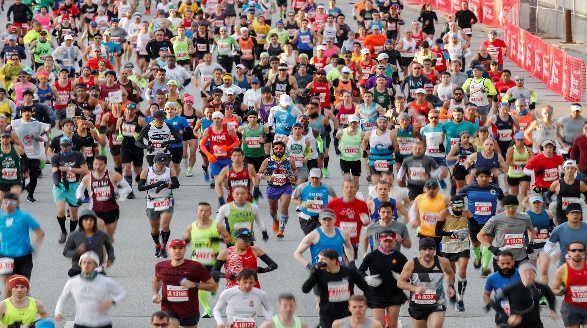 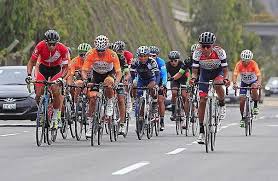 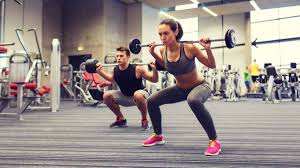 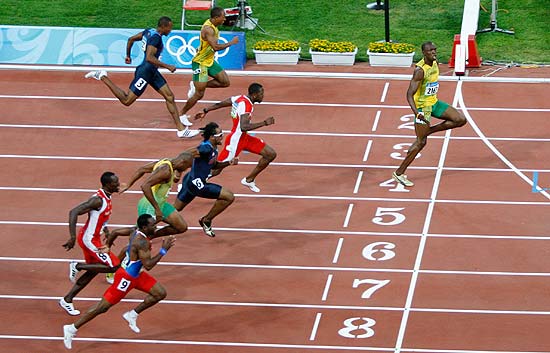 “Deja que tus sueños sean más grandes que tus miedos”DIAS DE LA SEMANADIAS DE LA SEMANADIAS DE LA SEMANADIAS DE LA SEMANADIAS DE LA SEMANADIAS DE LA SEMANADIAS DE LA SEMANAHoraLunes Lunes MartesMiércolesJuevesViernesSábadoDomingoResistencia aeróbicaResistencia anaeróbica